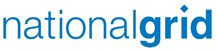 NATIONAL GRID GASUPDATES TO THE STATEMENT OF GAS TRANSMISSION CONNECTION CHARGINGRESPONSE PROFORMASECTION ONE - QUESTIONSPlease provide your answer to the following questions, by ticking the appropriate box next to each question and provide any comments in the area provided for each question.SECTION TWO - RESPONSESPlease complete and submit the response proforma document no later than 12:00 hrs 25th January 2017, to Andrea Godden, Commercial Contracting Manager, andrea.godden@nationalgrid.com, however we welcome any responses ahead of this date.If in the event you have any queries please contact Andrea Godden direct using the email address above or 07790039502.Information arising from the consultation will be shared with Ofgem and aggregated feedback will be shared at the Transmission Workgroup.Questions
Yes
No
01Do you support the introduction of the Disconnection Application Fee?Comment:Comment:Comment:Comment:
02
Do you support the introduction of the Decommissioning Application Fee?	
Yes
NoComment:Comment:Comment:Comment:03Do you support the introduction of the Minor Modification Application Fee?Comment:Comment:Comment:Comment:
04Do you support the introduction of the Re-assessment of Lapsed Connection Offers?Comment:
Comment:
Comment:
Comment:

Questions
Yes
No
05
Do you agree that the Simple Application Fee should be updated to reflect 2016/17 costs?Comment:

Comment:

Comment:

Comment:


06Do you agree that the Medium Application Fee should be updated to reflect 2016/17 costs?Comment:Comment:Comment:Comment:
07
Do you agree that the Complex Application Fee should be updated to reflect 2016/17 costs?Comment:Comment:Comment:Comment:
08
Do you agree with the timescales to implement?Comment:Comment:Comment:Comment:
09
Do you think there is anything we have missed?, if yes please provide your comments belowComment:



Comment:



Comment:



Comment:




10
Do you want your response to remain confidential?